Приложение 1иМуниципальное образование 	МКОУ «Мамаканская СОШ»Тема профилактической Недели: «Независимое детство!»Сроки проведения мероприятий __26 февраля –  3 марта 2024 г._____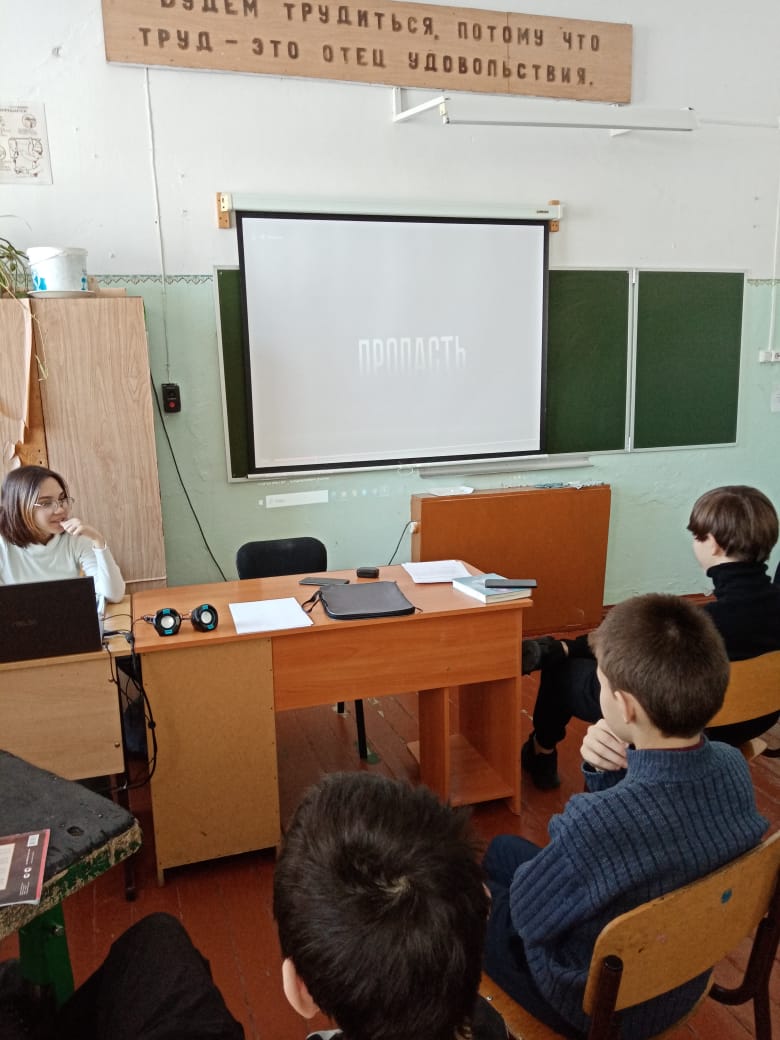 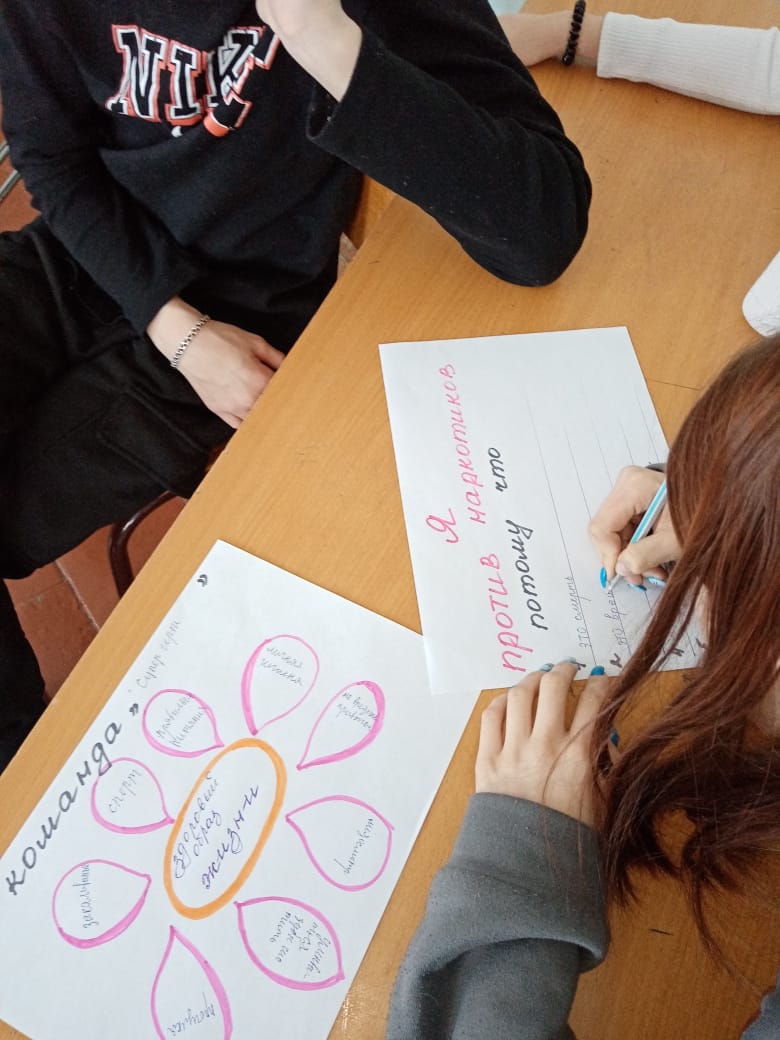 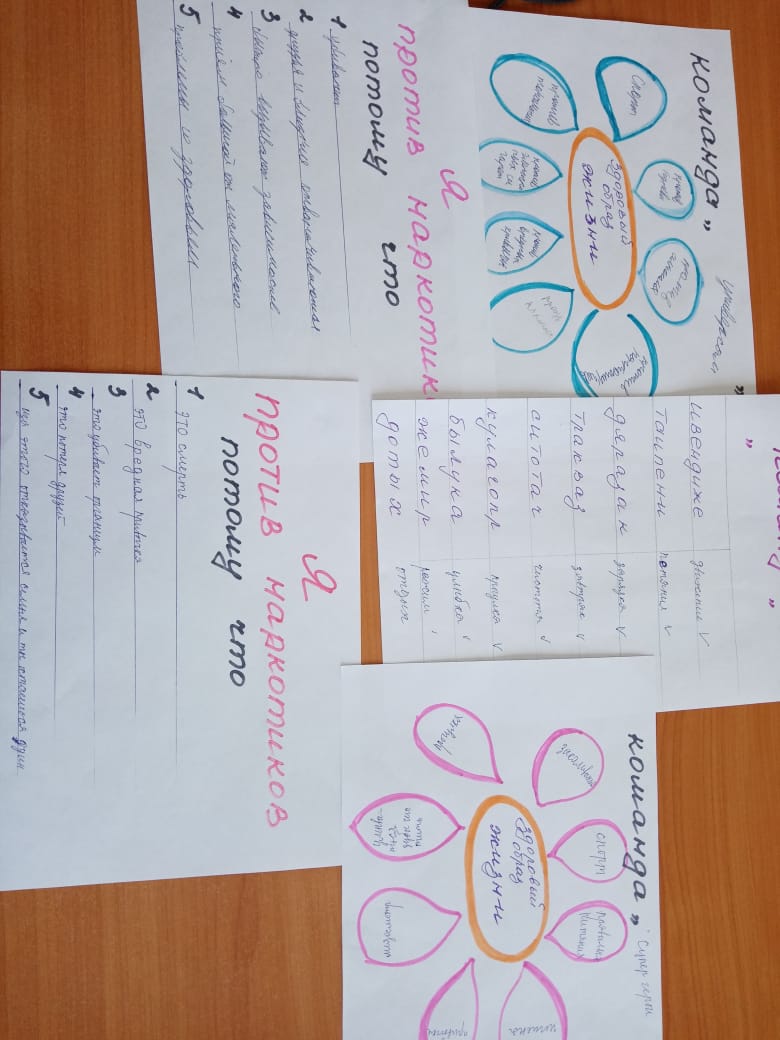 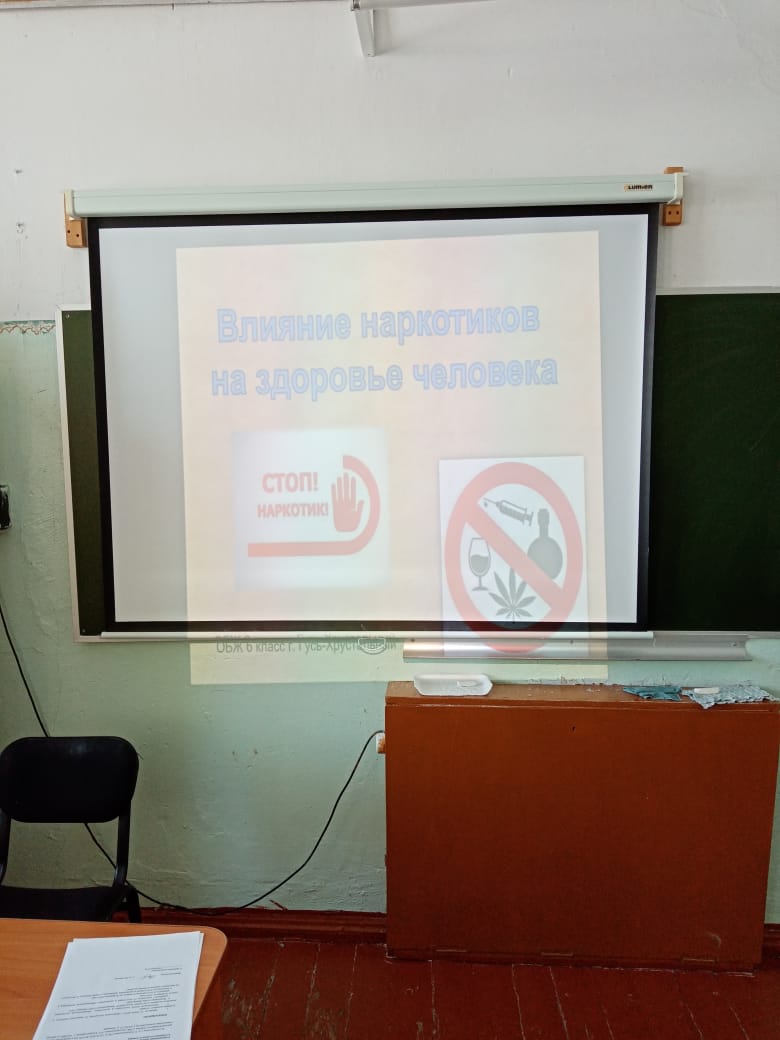 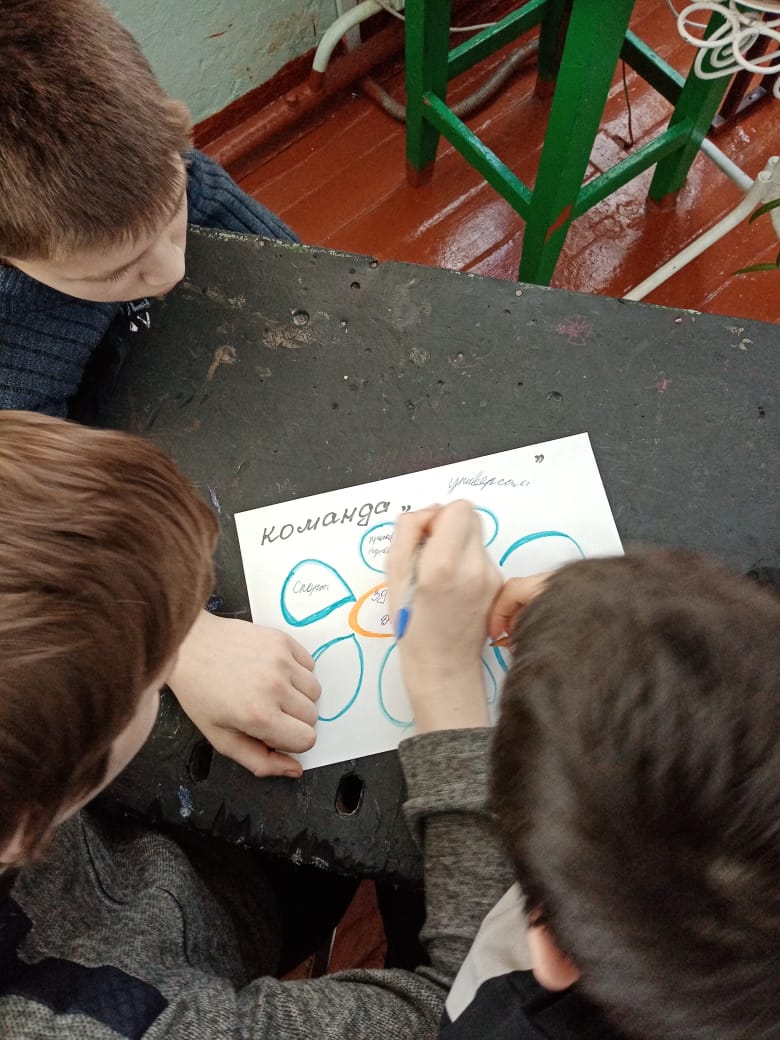 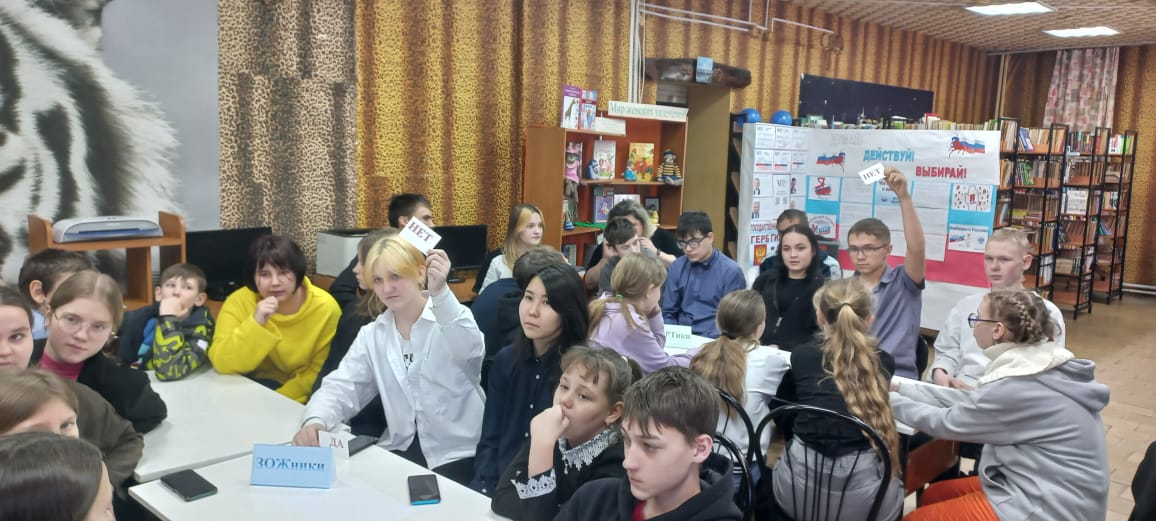 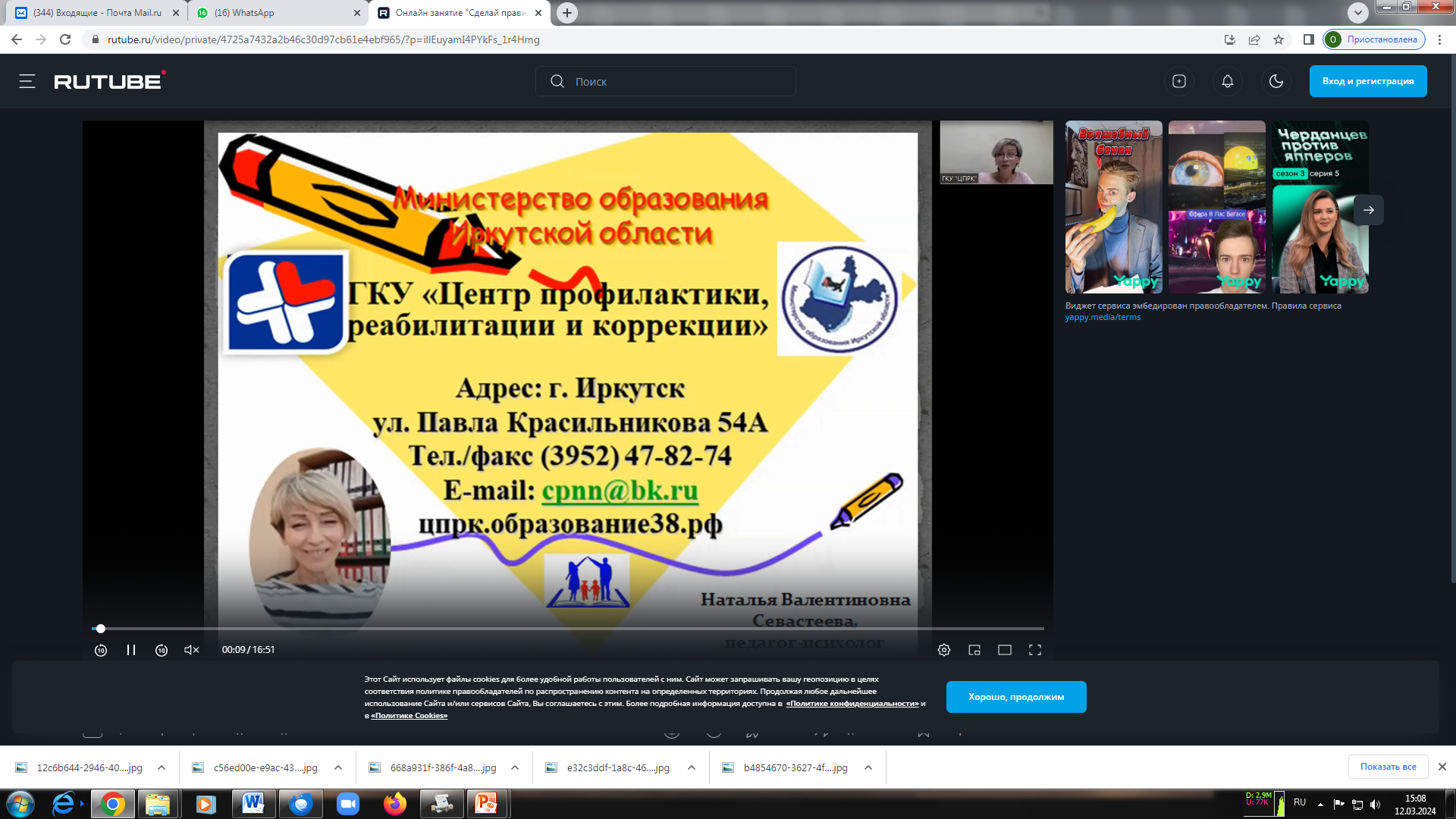 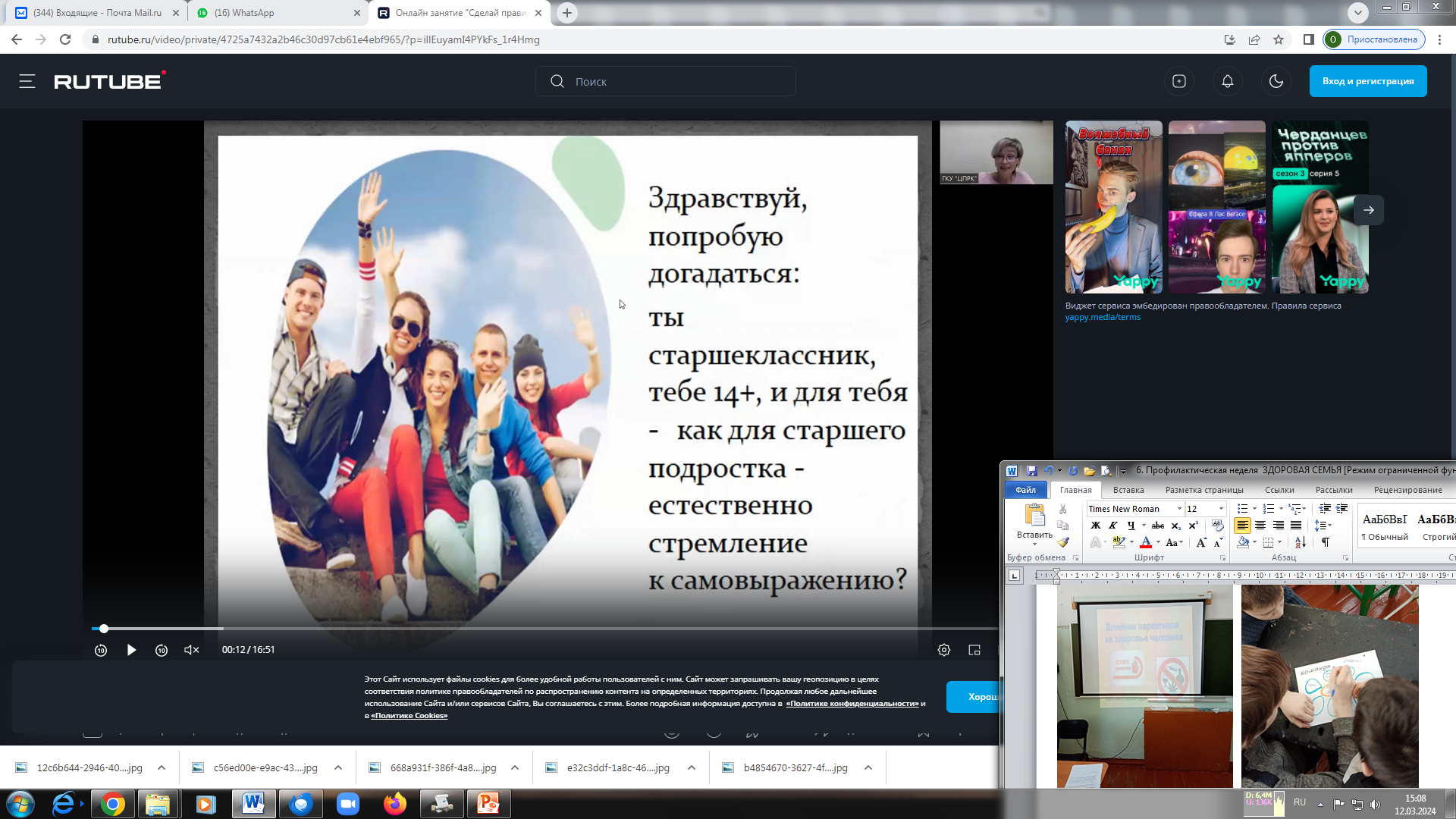 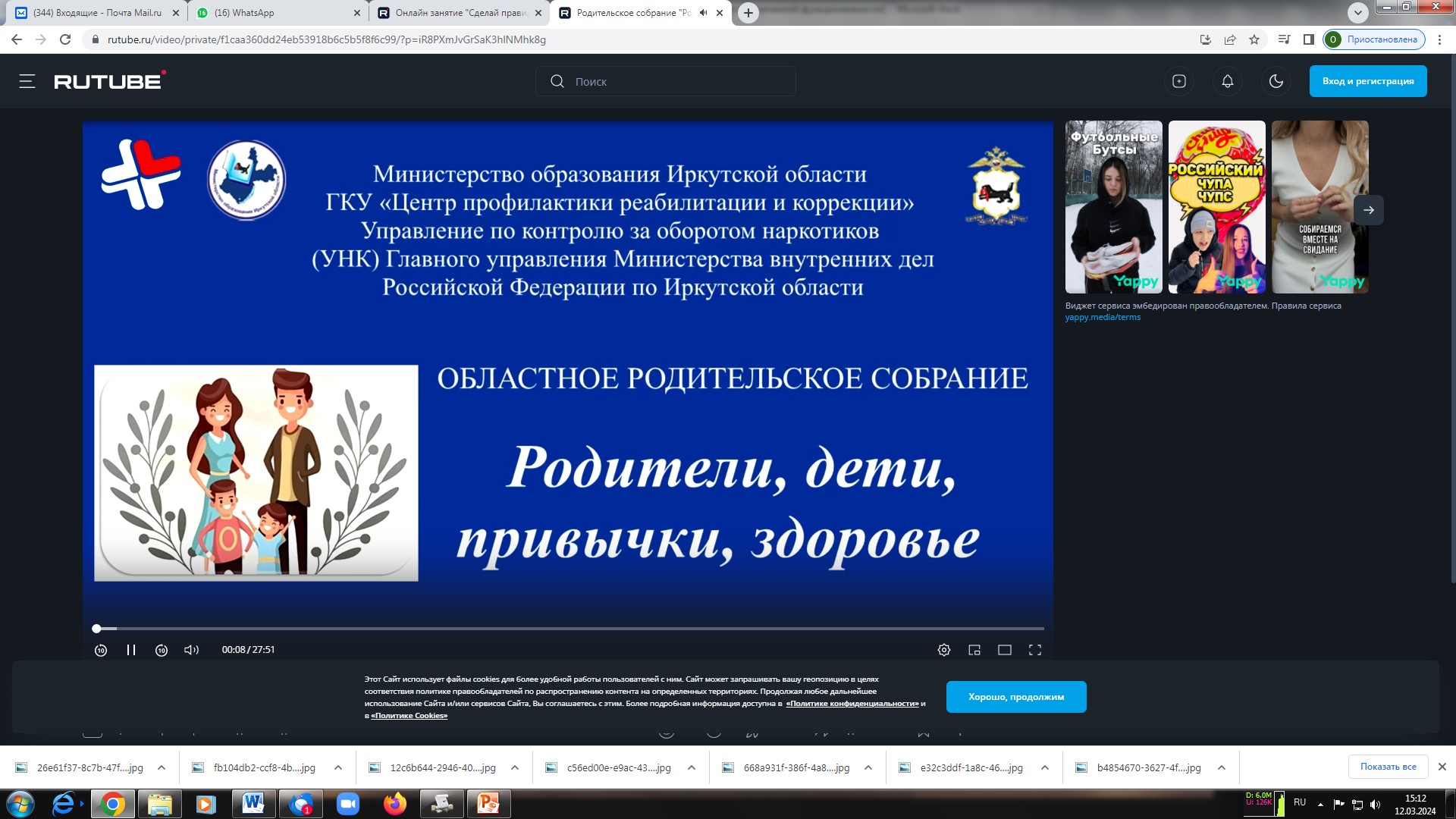 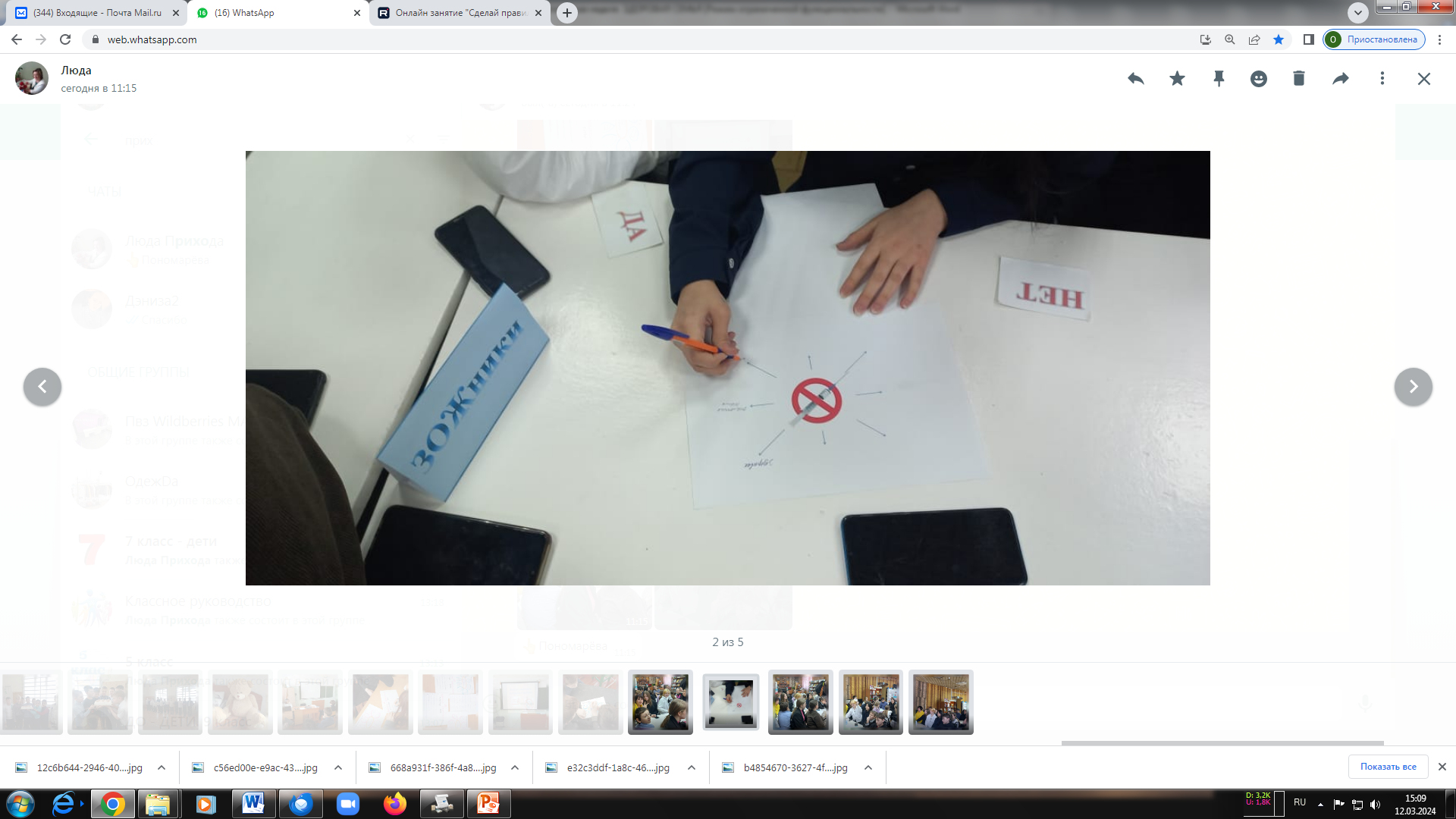 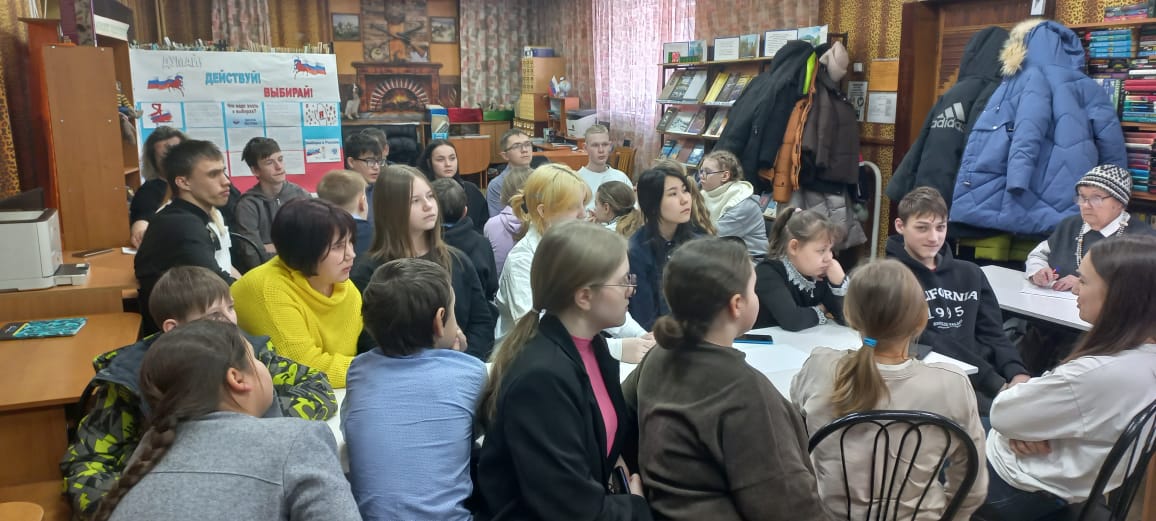 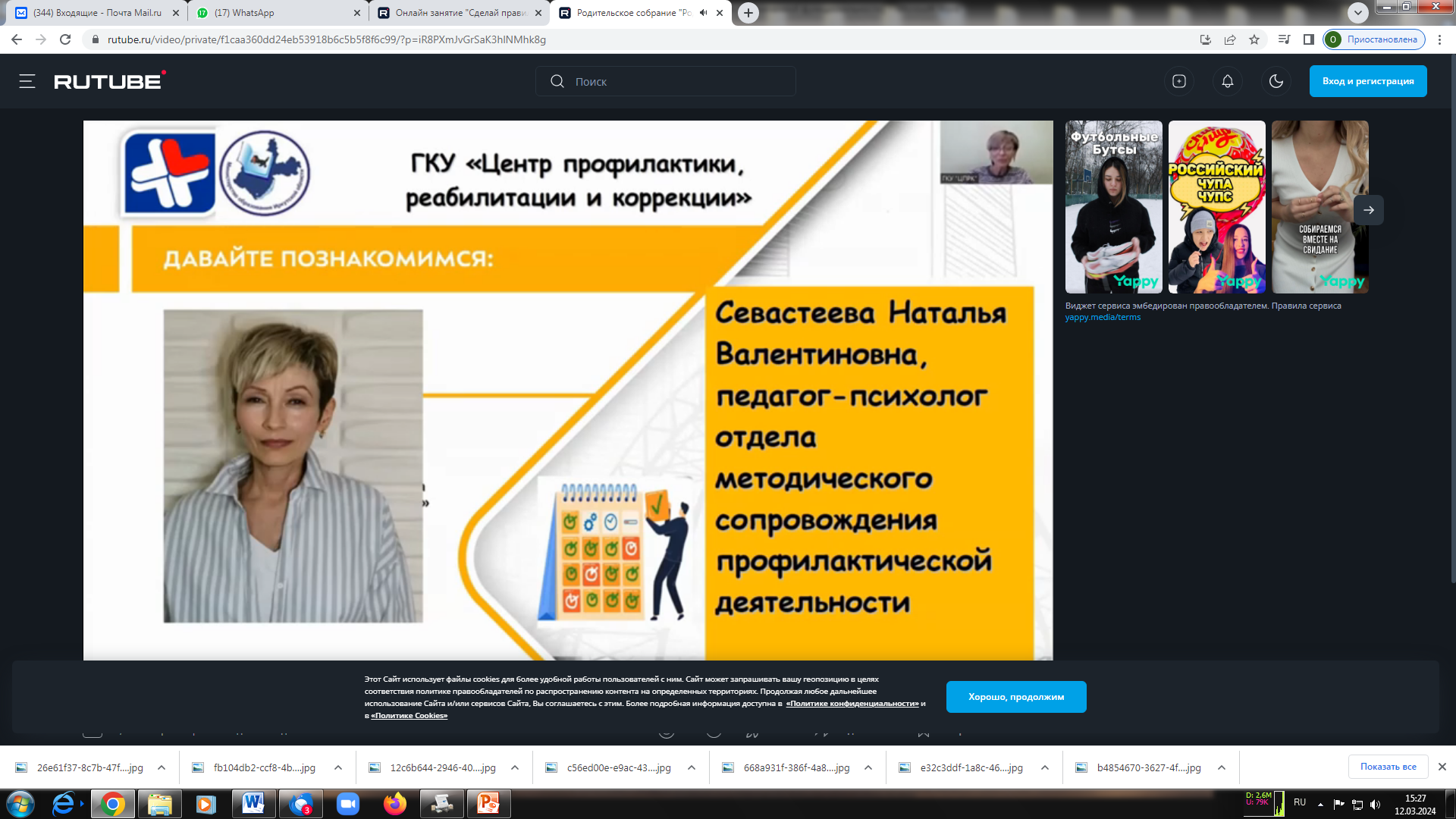 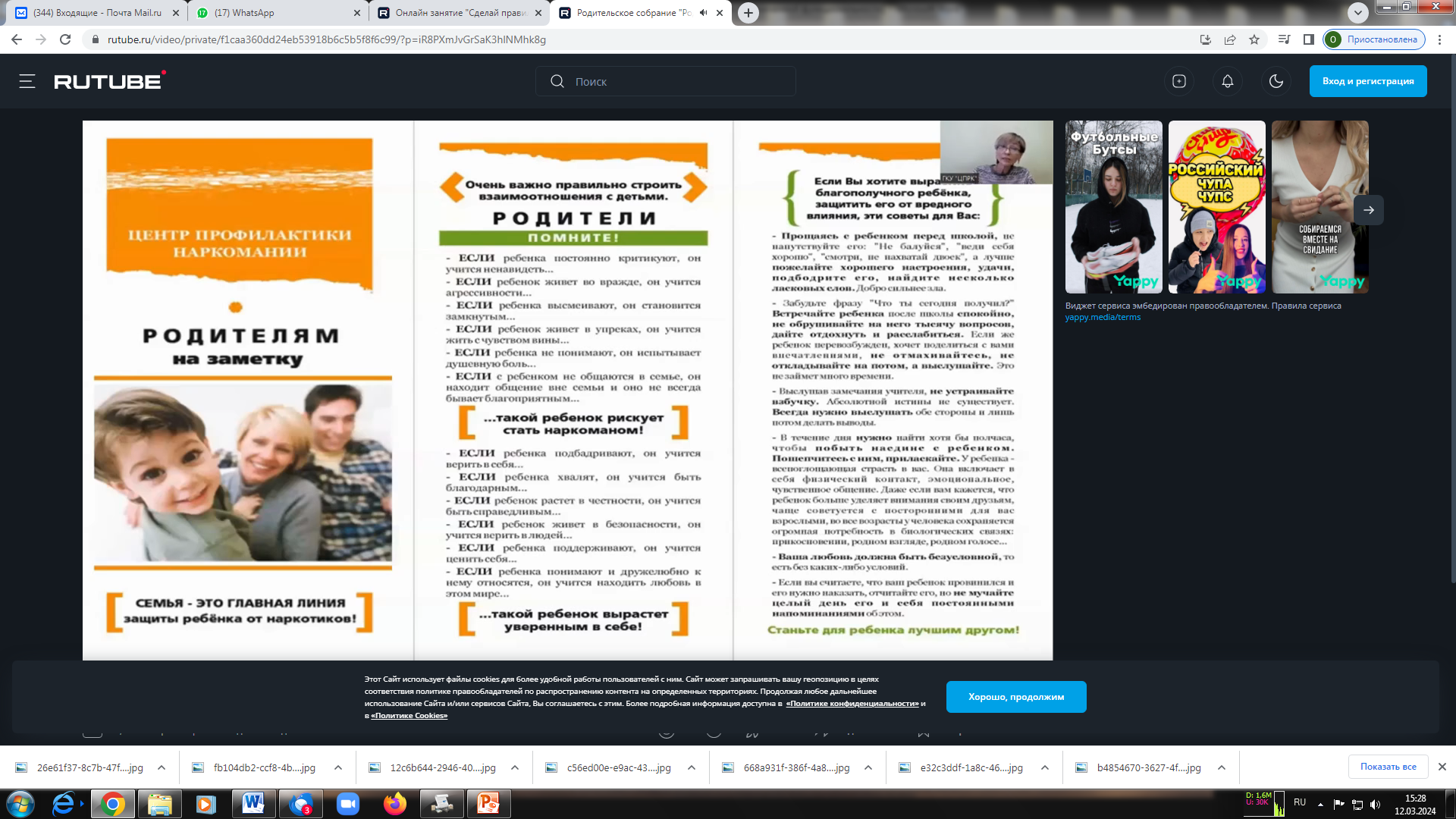 Образовательная организацияКоличество участников, в том числеКоличество участников, в том числеКоличество участников, в том числеКоличество участников, в том числеКоличество проведенных мероприятийКоличество проведенных мероприятийКоличество проведенных мероприятийВыводы о недели, описание опыта по внедрению новых эффективных элементов неделиАдрес сайта Образовательной организации со ссылкой на информацию о проведении недели ОбучающихсяРодителейПедагоговСоц.партнеров (перечислить)ОбучающиесяРодители ПедагогиВыводы о недели, описание опыта по внедрению новых эффективных элементов неделиАдрес сайта Образовательной организации со ссылкой на информацию о проведении недели МКОУ «Мамаканская СОШ»626551 библиотека п. Мамакан510https://mamakansosh.gosuslugi.ru/glavnoe/post-zdorove/№классназвание и форма мероприятиякто проводилкол-во участников5"Наркотики. Мифы и факты".Рябикова С.А.137Наркотики – это злоГранин И.А. 75-9 АПОМы выбираем жизнь!"Обедина М.В.108"Наркотики. Мифы и факты". Пономарева О.Л.189,10Занятие для обучающихся «Сделай правильный выбор!» (14+):https://rutube.ru/video/private/4725a7432a2b46c30d97cb61e4ebf965/?p=illEuyamI4PYkFs_1r4HmgЛетута Т.О.14родители Родительское собрание: «Родители, дети, здоровье, привычки»: ссылка для просмотраhttps://rutube.ru/video/private/f1caa360dd24eb53918b6c5b5f8f6c99/?p=iR8PXmJvGrSaK3hlNMhk8gкл. руководители65